　　　　　　　平成29年度事業報告書　特定非営利活動法人いちごいちえ１活動の成果　　　今年も、子供たちを対象に体験茶会を開催。子供たちの笑顔がよかった。２特定非営利活動に係る活動　＊県立神戸北高校・のじぎく特別支援校・神戸支援校・六甲山小学校・児童養護施設他　　　　「学生達の震災追悼茶会」　　有馬グランドホテル　「伝統文化親子教室」　　　　木口会館・尼学等＊　地域交流呈茶（仙台泉区コミュニテイセンター）馬頭琴・大正琴演奏　＊　障害者アートフェア添釜（芦屋木口会館）高令者施設茶会（りんどう園すみれ園他）３次年度にむけて　　次年度も子供たちやママと幼児の体験茶会を継続。　　被災者と共に東北の地で「震災追悼茶会」開催する障害者アートフェスタ・子供たちの体験茶道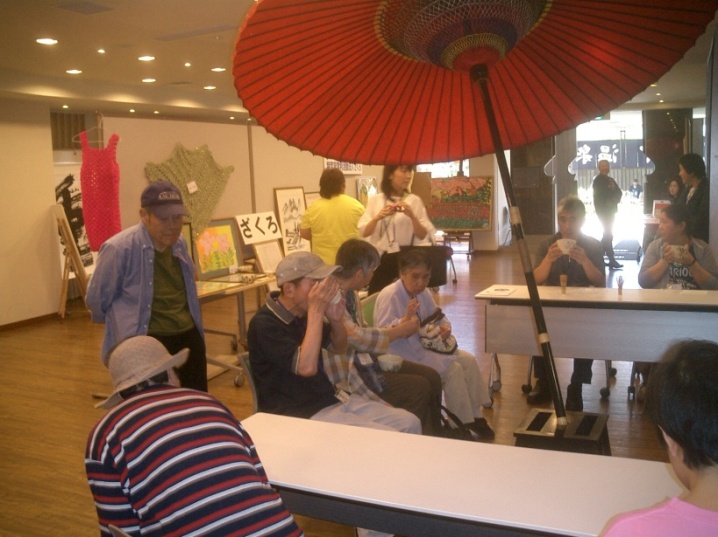 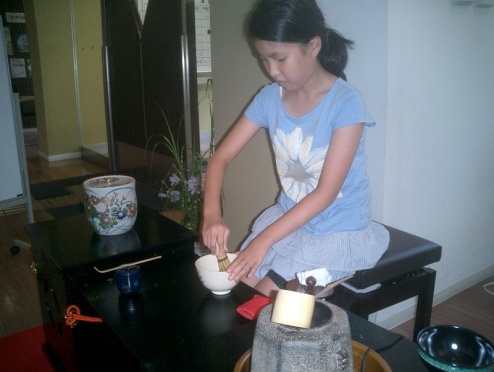 のじぎく支援校・こどもたちの秋のお茶会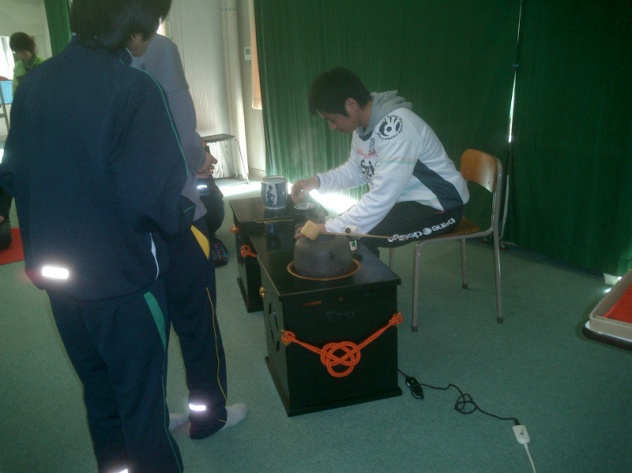 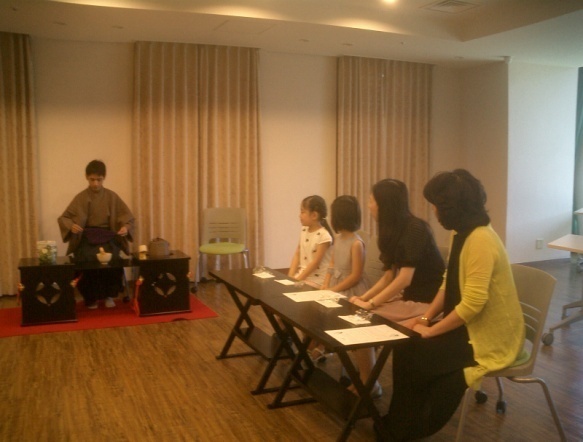 